Сегой Нелли ГеннадьевнаМБОУ ДО ЦЭВ "Сударушка"г.Тарко - Сале,Педагог дополнительного образования«Исполнение дробей на середине зала»(для учащихся 2-го года обучения по дополнительной общеразвивающей программе «Основы народно – сценического танца»)Основное разучивание в исполнении дробей, а также танцевальных комбинаций, основным элементом которых является дробь, проводиться на середине зала. Исполнение отдельных дробей, дробных комбинаций на середине зала дает исполнителю полное раскрепощение, создает большую свободу передвижения, возможность довести до совершенства характер движений, усилить выразительность и усложнить их координацию и технику исполнения. Руки и корпус исполнителя при этом находятся в тех естественных условиях, в которых зарождается и бытует в настоящее время тот или иной вариант дроби. Это дает учащимся возможность с меньшей затратой времени и сил переносить различные дроби и дробные комбинации в какой – либо этюд или танец.Для изучения исполнения дробей на середине зала на уроке необходимо сначала освоить подготовительные упражнения. Напоминаем слова Татьяны Алексеевны Устиновой, которая всегда подчеркивала, что красота исполнения дробей как в девичьей русской пляске, так и в юношеской, не в силе удара об пол, а наоборот, в легкости. Чем мельче их ритмический рисунок, тем интереснее пляска. Следовательно, начиная с простых подготовительных упражнений,  педагог должен добиваться, чтобы удары всей стопой были очень четкими, короткими и предельно музыкальными. Так среди основных движений, входящих в обязательную программу обучения, есть такие, которые исполняются равно и в мужских, и женских партиях, то подготовительные упражнения к исполнению дробей одинаково необходимы и девушкам, и юношам. Для четкого исполнения дробей, легкости ее звучания надо добиваться правильных ударов стопой. В подготовительных упражнениях нога после удара всех стопой об пол должна как бы «обжигаясь», резко, с высоко поднятым коленом и вытянутым подъемом взлетать вверх. Поскольку в полноценном исполнении дроби звук должен идти одинаково как от удара, так и от соскока, то и в подготовительных упражнениях при исполнении удара  и соскока надо отработать равноценность из звучания. Дроби в русской пляске великое множество, но здесь рассмотрим лишь несколько простых, но основных видов дробей, имеющих определенные традиции исполнения и устоявшиеся названия. Без усвоения этих дробей трудно овладеть техникой исполнения более сложных дробей, а тем более сочинить более сложные ритмические рисунки – орнаменты и дробные комбинации. 1.  Подготовительные упражнения:Упражнение 1-еУпражнение 2-еУпражнение 3-еУпражнение 1-е Исходное положение ног – 1 прямое.Исходное положение рук- 1основное.Движение занимает 1 такт.И (затакт) – левая нога делает резкий подскок и опускается на всю стопу на слегка согнутое колено, издавая легкий звук от соскока, правая нога одновременно поднимается с высоко поднятым коленом и сильно вытянутым подъёмом наверх рядом с левой ногой.  Раз – левая нога остается в присогнутом положении ( «с мягким коленом»), правая нога резко опускается, делая всей стопой удар в пол с четким легким звуком, и остается рядом с левой на слегка присогнутом колене, как и левая.И – правая нога делает резкий подскок и опускается на всю стопу на слегка согнутое колено, исполняя легкий звук от соскока, левая нога одновременно поднимается с высоко поднятым коленом и сильно вытянутым подъёмом наверх рядом с правой ногой.Два – правая нога остается в присогнутом положении, левая нога резко опускается , делая всей стопой два удара в пол с четким легким звуком , и остается рядом с левой в слегка присогнутом положении, как и левая нога. Упражнение исполняется на количество тактов, заданное педагогом.Упражнение 2-еИсходное положение ног – 1 прямое.Исходное положение рук – 1 основное.Движение занимает 1 такт. И (затакт) – левая нога делает резкий подскок и опускается на всю стопу на слегка согнутом колене, исполняя легкий звук от соскока, правая нога одновременно поднимается с высоко поднятым коленом и сильно вытянутым подъёмом наверх рядом с левой. Раз – левая нога остается в присогнутом положении, правая нога резко опускается, делая всей стопой два удара в пол с четким легким звуком, и остается рядом с левой на слегка присогнутом колене, как левая.И – правая нога делает резкий подскок и опускается на всю стопу на слегка согнутое колено, исполняя легкий звук от соскока, левая нога одновременно поднимается с высоко поднятым коленом и сильно вытянутым подьемом наверх рядом с левой ногой.Два – правая нога остается в присогнутом положении, левая нога резко опускается, делая всей стопой два удара в пол с четким легким звуком и остается рядом с правой в слегка присогнутом положении, как и правая нога.Упражнение 3-еНачинается отработка четких ударов не всей стопой, а подготовка к исполнению дробей на отдельных частях стопы, т.е. подушечками и пятками, но создание такого же легкого звучания дроби.Исходное положение ног – 1 прямое.Исходное положение рук – 1 основное.1 – й тактНа вступление левая нога приходит в слегка присогнутое положение, правая нога приподнимается в колене с сокращенной стопой до щиколотки левой.Раз – правая нога делает жесткий соскок на подушечку, фиксируя четкий удар, левая нога приподнимается в колене с сокращенной стопой до щиколотки правой.И – левая нога делает жесткий соскок на подушечку, фиксируя четкий удар, правая нога приподнимается в колене с сокращенной стопой до щиколотки левой.Два - правая нога делает жесткий соскок на подушечку, фиксируя четкий удар, левая нога приподнимается в колене с сокращенной стопой.И – левая нога с высокого колена опускается на каблук рядом с подушечкой правой, правая нога остается без движения на подушечке. От удара каблуком левой ноги должен быт такой же четкий звук. 2 – й тактРаз – левая нога делает жесткий соскок на подушечку, фиксируя четкий удар правая нога приподнимается в колене с сокращенной стопой до щиколотки левой. И - правая нога делает жесткий соскок на подушечку, фиксируя четкий удар, левая нога приподнимается в колене с сокращенной стопой до щиколотки правой Два – левая нога делает жесткий соскок на подушечку, правая нога поднимается высоко в колене с сокращенной стопой. И – правая нога с высокого колена четким ударом опускается на каблук левая нога остается без движения на подушечке.Упражнение исполняется на то количество тактов, которое задает педагог.2. Основные виды дробей1. Дробная дорожка 2. Дробь с подскоком Подробное описание дробей«Дробная дорожка» – простая мелкая непрерывная дробь с одинарным ударом каблука, поочередно то с одно, то с другой ноги (рис. 1)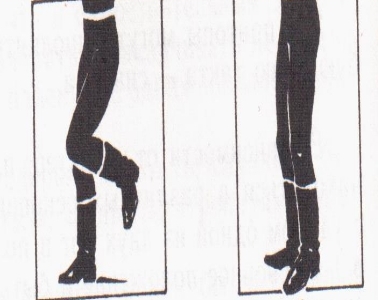 Музыкальный размер 2/4 Движение занимает один такт.Исходное положение ног – прямое. Руки – в 1 основном положении. Раз – небольшой перескок вперед на всю стопу правой ноги в прямом положении, колено присогнуто и направлено вперед. Левая нога сгибается в колене и с сокращенной стопой высоко отделяется от пола в прямом положении назад - вверх. И – удар каблуком левой ноги в 1 прямом положении; стопа сокращена.Два – небольшой перескок вперед на всю стопу левой ноги; правая отделяется от пола.И – удар каблуком правой ноги в пол в 1 прямом положении; стопа сокращена. Если дробь исполняется девушкой, удар каблуком должен быть более острым, чем у парней, а звук тише. Нога, отделяющаяся от пола в прямом положении, поднимается назад – вверх не так высоко, как у парней. Колени находятся на одном уровне с корпусом исполнителя, двигаются они довольно ограниченно. Движение может выполняться на месте, с продвижением вперед и в повороте. 2. Дробь с подскоком Это дробь с двойным ударом одной ногой – каблуком и всей стопой (рис.2)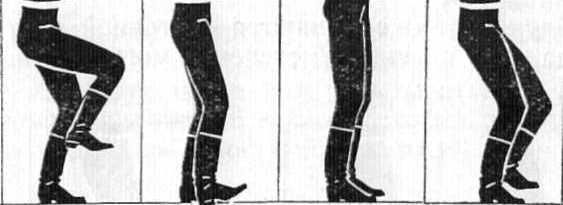 Музыкальный размер 2/4 .Вариант 1 Движение занимает 1 такт. Исходное положение ног – 1 прямое.Руки – в 1 основном положении.И (затакт)- подскок на левой ноге. Пр. Н, сгибаясь в колене, с сокращенной стопой невысоко поднимается над полом впереди корпуса в прямом положении. Лев, Н. с резким притопом в пол всей стопой опускается в 1 прямое положение.Раз - резкий удар каблуком правой ноги у каблука левой. Одновременно со вторым ударом в 1 прямом положении правая нога опускается на всю стопу. Центр тяжести переносится на левую ногу. Левая нога, сгибаясь в колене , отделяется от пола с сокращенной стопой впереди корпуса в прямом положении.И – небольшой подскок на правой ноге. Левая, сгибаясь в колене, с сокращенной стопой невысоко поднимается над полом в прямом положении. Правая с резким притопом в пол всей стопой опускается в 1 прямое положение.Два - резкий удар каблуком левой ноги у каблука правой . Одновременно со вторым ударом в 1 прямом положении левая нога опускается на всю стопу. Центр тяжести переносится на левую ногу. Правая нога, сгибаясь в колене с сокращенной стопой, отделяется от пола.И – пауза Вариант 2Движение исполняется задорно, четко , живо. Не надо бояться большого подскока в этой дроби, особенно при разучивании движения.Движение занимает ½ тактаРуки в 111 основном положении.И (затакт) – руки скрещиваются на уровне груди, локти отведены от корпуса, пальцы полусжаты в кулачках. Раз – руки, не вытягиваясь в локтях, резко расходятся в стороны.Дробь с подскоком исполняется на месте, с продвижением вперед или; продвижение происходит в момент подскока. Полный поворот корпуса на 360 выполняется за 1 такт. Если вращение делается вправо, то каждый новый поворот начинается с правой ноги, и наоборот. При исполнении «дробной дорожки» и дроби с подскоком необходимо особое внимание учащихся обратить на различное положение ног и коленей: в «дробной дорожке» колени обеих ног находятся на одной линии с корпусом, а в дроби с подскоком колено и стопа той или иной ноги находятся впереди корпуса.3.  Притопы    Притопом называется сильный удар в пол всей стопой, иногда с пристуком. Притопы входят почти в любое дробное движение, они являются одной из составленных частей дроби. Однако притопы могут быть и самостоятельным элементом в пляске. С притопом можно начинать и ими заканчивать не только любое движение – коленце, но и всю пляску.    Притопы исполняются лихо, с задором, четко. НЕ случайно бытует такие выражения – «припечатал», «топнул», «тропнул», «притопнул», «пристукнул» и т.д.    Но притопы могут исполняться и мягко, как бы задумчиво. Притоп можно исполнять из любого положения ног. Руки также могут находиться в любом основном положении.Музыкальный размер 2/4.Движение занимает ½ такта.И(затакт) – п.н. сокращенная в подьеме, сгибаясь в колене, слегка приподнимается над полом. Раз – резкий удар всей стопой в пол. Ноги в коленях вытянутя.И – паузаПритопы с полуприседанием Движение занимает ½ тактаИсходное положении ног – 1 свободное.Руки – в 1 основном положении.И (затакт) – л.н. сгибается в колене, правая, сгибаясь в колене, слегка приподнимается над полом.Раз – сильный удар всей стопой п.н. в пол на расстоянии стопой от левой. Обе ноги вытягиваются в коленях. Голова поворачивается в сторону правой ноги.И – паузаПритопы с подскоком Движение занимает ½ такта. Исходное положение ног – 1 свободное. Руки – в 1 основном положении.И (затакт) – л.н. сгибается в колене и после подскока опускается на всю стопу. П.н. сгибается в колене и приподнимается над полом. Раз – сильный удар всей стопой п.н. в пол на расстоянии стопы от л.н. Обе ноги вытягиваются в коленях. И – пауза.4. Удары каблукомУдары каблуком также являются составной частью дроби, хотя они могут быть в танце и самостоятельным движением. Из одних ударов каблуком можно составить интересны комбинации. Пример. Поочередные удары каблуками на каждую четверть или восьмую долю такта с небольшим продвижением вперед. Ноги с сокращенными стопами находятся а 1 прямом положении. Корпус наклонен вперед. Руки постепенно раскрываются из положения «подбоченившись» в стороны.В движении «Переборы», описанном выше, вместо ударов полупальцами можно выполнять удары каблуками.5.«Русский ключ» в начале и концовке пляскиСекрет жизненности и притягательности русской дроби в особой технике и выразительности , которую танцоры обязательно вкладывают в исполнение любого другого элемента русского танца. Большое значение в русской пляске имеют концовки. Это или вызов другого исполнителя для продолжения танца, или приглашения партнера для совместного танца, или общее завершение совместно исполняемого танца. Концовки в танцах или в сольных исполнениях очень разнообразны: притоп одной ногой, печатка (притоп на две ноги), притоп двумя ногами и тройной притоп. Наиболее распространенная концовка – русский ключ. Он имеет много разновидностей, и поэтому каждый исполнитель обязательно заканчивает танец особым ключом, обноруживая свою индивидуальность, творческий поиск. Все эти концовки имеют прямое отношение к русской нородной дроби, т.к. являются ее разновидностями. «Ключ» в русском танце исполняется очень темпераментно. Он имеет определенную музыкальную структуру: он сохраняет обязательные акценты на 1/8 или 4/8 долю первого такта, а также на 3/8 второго такта.В начале движения ключа исполняются в медленном темпе, который постепенно ускоряется. Руки движутся произвольно, но во время последнего акцента раскрываются, подчеркивая конец движения. Бывает, что «ключ» делается с открытыми руками, а последний акцент совпадает с их закрыванием в позицию. В этом случае откинутый корпус и поднятая голова является своеобразным финалом движения.5.1. Простой «ключ» на переступаниях Музыкальный размер 2/4.Движение занимает 2 такта.Исходное положение ног – 1 прямое.Исходное положение рук – 1 прямое.1 – й тактРаз – акцентированный притоп всей стопой правой ноги, согнутой в колене по четвертой прямой позиции. Одновременно левую ногу, согнутую в колене, слегка приподнять сзади правой ноги (стопы сокращены). И – с ударом всей стопой в пол левую ногу опустить сзади в четвертую прямую позицию. Одновременно правую, согнутую в колене, слегка приподнять (стопа сокращенна).Два – с ударом всей стопой в пол правую ногу опустить в первую прямую позицию, одновременно левую ногу поднять до щиколотки (стопа сокращена) и сделать акцентированный притоп всей стопой левой ноги, согнутой в колене, по четвертой прямой позиции. Одновременно правую ногу, согнутую в колене, слегка приподнять сзади левой ноги, стопа сокращена.2 – тактРаз – с ударом всей стопой в пол правую ногу опустить сзади в четверную прямую позицию. Одновременно левую ногу, согнутую в колене, слегка приподнять (стопа сокращена).И – с ударом всей стопой в пол левую ногу опустить в первую прямую позицию, одновременно правую ногу поднять до икры (стопа сокращена).Два – акцентированный притоп всей стопой правой ноги по четвертой свободной позиции, ноги вытянутые в коленях, голова направлена в сторону правой ноги.И – паузаЭто движение может выполняться и с другой ноги.4.2. Простой ключ на подскокахМузыкальный размер 2/4.Движение занимает 2 такта.1 – й такт Раз – акцентированный притоп всей стопой правой ноги, согнутой в колене, по 1 прямой позиции (колено левой ноги свободное).И – подскочить на левой ноге и с ударом всей стопой в пол опуститься в первую прямую позицию, одновременно правую ногу, согнутую в колене, поднять до икры левой ноги (стопа сокращена).Два – с ударом всей стопой в пол правую ногу опустить, а 1 прямую позицию. Одновременно левую ногу, согнутую в колене поднять до икры правой ногой (стопа сокращена).И – акцентированный притоп всей стопой левой ноги в пол по 1 прямой позиции (колени обеих ног свободны).2 – й тактРаз – подскочить на правой ноге и с ударом всей стопой в пол опуститься в первую прямую позицию, одновременно левую ногу, согнутую в колене, поднять до икры правой ноги (стопа сокращена).Два – акцентированный притоп всей стопой правой ноги в пол по четвертой свободной позиции. Ноги вытянуты в коленях, голова направлена в сторону правой ноги.И – пауза.Это движение может исполняться и с другой ноги.